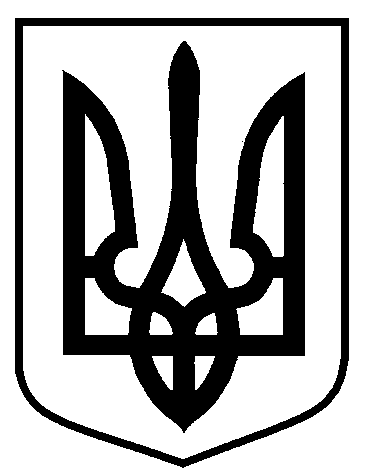 Сумська міська радаВиконавчий комітетРІШЕННЯВід   21.03.2017   № 148 У зв’язку з технічною помилкою, на підставі поданої заяви, керуючись частиною першою статті 52 Закону України «Про місцеве самоврядування в Україні», виконавчий комітет Сумської міської радиВИРІШИВ:Внести зміни до пункту 1 додатку до рішення виконавчого комітету Сумської міської ради від 17.01.2017 № 31 «Про надання дозволу на переведення житлових будинків квартирного типу в будинки садибного типу», виклавши його у наступній редакції:В.о. міського головиз виконавчої роботи                                                                           В.В. Войтенко Кривцов А.В., т. 700100Розіслати: Кривцову А В., заявникуПро     внесення    змін    в    рішення    виконавчого      комітету    Сумської      міської    ради   від  17.01.2017  №  31 «Про надання дозволу на переведення житлових будинків квартирного типу в будинки садибного типу»№з/пПІБ замовників(власників житлових приміщень) Адреса будинкуДокумент, що посвідчує право власності1Заявник 1Заявник 2Адреса 1 (загальною площею 55,5 м2)Адреса 2 (загальною площею 75,6 м2)Договір дарування квартири        за реєстр. № 719  від 24.07.2014Свідоцтво про право власності на житло за реєстр. № р -769 від 26.11.1996Договір про визначення розміру часток  за реєстр. № 775 від 29.08.2016Свідоцтво про право на спадщину за заповітом за реєстр. № 640 від 29.07.2016Свідоцтво про право на спадщину за законом  реєстрац. № 2-2248 від 17.08.2004